Теми на НМТ 2023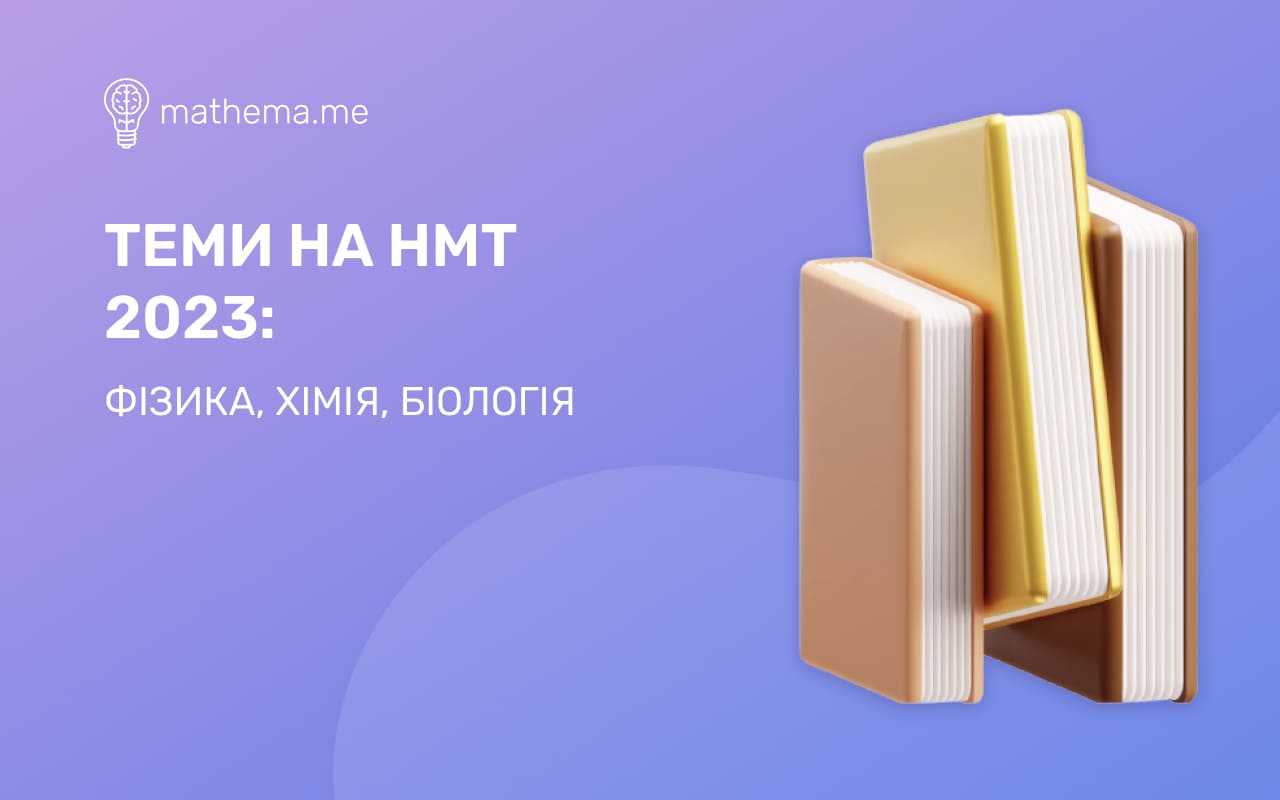 	У червні-липні 2023 року вдруге відбудеться Національний мультитест. 	Головна відмінність цьогорічного НМТ у комбінації обов’язкових предметів, та дисциплін за вибором. У 2023 році абітурієнти зможуть вибрати фізику, хімію, біологію, історію України та іноземну мову додатковим предметом. 	Бали фізики, хімії та біології, для прикладу, враховуються при вступі на природничі спеціальності. В основі завдань для НМТ 2023 є програма ЗНО, але для деяких предметів тематику дещо звузили. Ось які теми потрібно вивчати при підготовці до НМТ 2023. Фізика	Теми НМТ з фізики поділені на 5 категорій. Вони повністю відповідають шкільній програмі з вивчення цього предмету. Також учням дозволять використовувати додаткові матеріали: префікси до одиниць SI та тригонометричні функції деяких кутів. Ось які теми охоплює НМТ з фізики:МеханікаМолекулярна фізика та термодинамікаЕлектродинамікаКоливання і хвилі. ОптикаЕлементи теорії відносності. Квантова фізикаХімія	НМТ з хімії охоплює теми, які учні вивчали в школі та приблизно відповідає програмі хімії з ЗНО. Як і у випадку з фізикою, абітурієнти зможуть використовувати додаткові матеріали: періодичну таблицю елементів, ряд активних металів та інше. Всього НМТ з хімії охоплює 4 теми:Загальна хіміяНеорганічна хіміяОрганічна хіміяОбчислення в хіміїБіологія	НМТ з біології охоплює шкільну програму і відповідає програмі ЗНО. Додаткові матеріали для здачі НМТ з біології не потрібні. Вступ. Хімічний склад, структура і функціонування клітин. Реалізація спадкової інформаціїЗакономірності спадковості і мінливостіБіорізноманіттяОрганізм людини як біологічна системаОснови екології і еволюційного вчення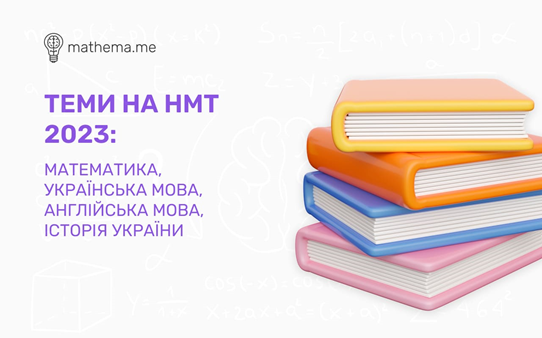 Теми на НМТ 2023. Що потрібно знати?	Мультипредметний тест позиціюють як спрощену версію ЗНО. Деякі предмети, як історія України, справді охоплюють менше тем. Однак програма НМТ з математики майже не відрізняється від ЗНО. Ще одна важлива відмінність — тест з української мови не включає запитань з літератури. 	Цього року НМТ проводять вже вдруге і програму дещо змінили. Для деяких предметів збільшили кількість завдань, а історію прибрали зі списку обов’язкових предметів і розширили тематику завдань. Також збільшився час на тест: зі 120 до 180 хвилин. В цілому НМТ 2023 можна назвати складнішим за торішній. Ось які теми охоплює мультитест.Математика	НМТ з математики 2023 складається з тих самих тем, що і ЗНО. Це підсумковий тест із всього, що вивчали учні з 5 по 11 клас, враховуючи та алгебру і геометрію: Числа і виразиРівняння, нерівності і їх системиФункціїЙмовірність випадкової події, вибіркові характеристики (середнє значення), аналіз діаграм та графіківПланіметріяСтереометріяУкраїнська мова	Українська мова не включатиме завдань з літератури та охоплює ті ж теми, що й ЗНО. Як і у випадку з математикою, тест охоплює всю шкільну програму з 5 по 11 клас:Фонетика, графіка, орфоепія, орфографіяЛексикологія ФразеологіяБудова слова, словотвірМорфологіяСинтаксисСтилістикаРозвиток мовленняАнглійська мова	Тест відповідатиме програмі ЗНО з англійської мови та складатиметься із розділів «Читання» та «Використання мови». В тесті не буде аудіювання та питань із письмовою розгорнутою відповіддю. Ось які теми включає лексика:Я, моя родина, мої друзіПомешканняОдягПокупкиХарчуванняОхорона здоров’яСтиль життяВідпочинок і дозвілляМистецтвоКіно, театр і телебаченняЖивописМузикаЛітератураСпортПогода, природа і навколишнє середовищеПодорожЗасоби масової інформаціїМолодь та молодіжна культураНаука і технічний прогресРідне місто/селоУкраїнаУкраїна у світіКраїни, мови яких вивчаютьсяСвята і традиціїШкільне життя та освітаРобота і професіяІсторія України	НМТ з історії України розширили у порівнянні з минулим роком. Тоді тест охоплював лише останнє століття в період з 1914 року до сьогодні. Тепер теми починаються з XVI століття:Українські землі у складі Речі Посполитої в другій половині XVI ст.;Українські землі у складі Речі Посполитої в першій половині XVII ст.;Національно-визвольна війна українського народу середини XVII ст.;Козацька Україна наприкінці 50 – 80-х рр. XVII ст.;Українські землі наприкінці XVII – в першій половині XVIII ст.;Українські землі в другій половині XVIII ст.;Українські землі у складі Російської імперії наприкінці XVIII – в першій половині XIX ст.;Українські землі у складі Австрійської імперії наприкінці XVIII – в першій половині XIX ст.;Культура України кінця XVIII – першої половини XIX ст.;Українські землі у складі Російської імперії в другій половині XIX ст.;Українські землі у складі Австро-Угорщини в другій половині XIX ст.;Культура України б другій половині XIX – на початку XX ст.;Українські землі у складі Російської імперії в 1900–1914 рр.;Українські землі у складі Австро-Угорщини в 1900–1914 рр.;Україна в роки Першої світової війни;Початок Української революції;Розгортання Української революції. Боротьба за відновлення державності;Встановлення комуністичного тоталітарного режиму в Україні;Утвердження більшовицького тоталітарного режиму в Україні;Західноукраїнські землі в міжвоєнний період;Україна в роки Другої світової війни;Україна в перші повоєнні роки;Україна в умовах десталінізації;Україна в період загострення кризи радянської системи;Відновлення незалежності України;Становлення України як незалежної держави;Творення нової України.